Information ou Réservation d’un serviceFormulaire Veuillez remplir ce formulaire, puis l’acheminer à karina@eklosion.ca afin qu’une évaluation puisse vous être transmise.Au plaisir de coopérer avec votre équipe!KarinaInformation ou Réservation d’un serviceFormulaire Veuillez remplir ce formulaire, puis l’acheminer à karina@eklosion.ca afin qu’une évaluation puisse vous être transmise.Au plaisir de coopérer avec votre équipe!Karina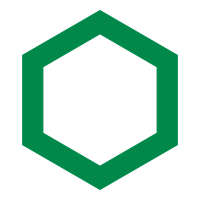 Vos cooordonnéesVos cooordonnéesVos cooordonnéesVos cooordonnéesVos cooordonnéesCaisseDate de votre AGA 2019Lieu de l’événement (adresse et ville)Nom completTitre ou fonctionCourrielTéléphoneCellulaireMeilleur moment pour vous joindre?offre de services, signée eklosionoffre de services, signée eklosionoffre de services, signée eklosioninfoRMATIONréservationVeuillez cocher la case qui correspond à votre besoin, soit d’avoir plus d’information de vive voix ou encore, d’en faire la réservation.Veuillez cocher la case qui correspond à votre besoin, soit d’avoir plus d’information de vive voix ou encore, d’en faire la réservation.Veuillez cocher la case qui correspond à votre besoin, soit d’avoir plus d’information de vive voix ou encore, d’en faire la réservation.Veuillez cocher la case qui correspond à votre besoin, soit d’avoir plus d’information de vive voix ou encore, d’en faire la réservation.Veuillez cocher la case qui correspond à votre besoin, soit d’avoir plus d’information de vive voix ou encore, d’en faire la réservation.Accroître le rayonnement de vos messages clésAccroître le rayonnement de vos messages clésAccroître le rayonnement de vos messages clésEntrevue pré-événement, réalisée en studioEntrevue pré-événement, réalisée en studioEntrevue pré-événement, réalisée en studioEntrevue pré-événement, réalisée à votre caisseEntrevue pré-événement, réalisée à votre caisseEntrevue pré-événement, réalisée à votre caisseEntrevue tournée lors de votre AGAEntrevue tournée lors de votre AGAEntrevue tournée lors de votre AGARenforcer la qualité de vos présentations, sur scène et/ou devant caméra Renforcer la qualité de vos présentations, sur scène et/ou devant caméra Renforcer la qualité de vos présentations, sur scène et/ou devant caméra Prestation d’un maître de cérémonie professionnelPrestation d’un maître de cérémonie professionnelPrestation d’un maître de cérémonie professionnelSéance de coaching (en groupe) des présentateursSéance de coaching (en groupe) des présentateursSéance de coaching (en groupe) des présentateursRédaction des textes d’animationRédaction des textes d’animationRédaction des textes d’animationMessage ou information complémentaire Message ou information complémentaire Message ou information complémentaire 